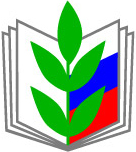 Профсоюз работников народного образования и науки РФОренбургская областная общественная организация профсоюза работниковнародного образования и науки РФПервичная профсоюзная организация работников и студентовОрского гуманитарно-технологического института 
(филиала) федерального государственного бюджетного образовательного учреждения высшего профессионального образования
«Оренбургский государственный университет»(ППО работников и студентов ОГТИ (филиала) ОГУ)УтвержденоПротокол заседания президиумаППО работников и студентов ОГТИ (филиала) ОГУ№ 2 от 03.03. 2021 г.ПОЛОЖЕНИЕО Конкурсе«День Победы в творчестве молодых»Орск 20201. Общие положения1.1. Конкурс проводится ППО работников и студентов ОГТИ (филиала) ОГУ в срок с 13.04.2021 г. по 07.05.2021 г.1.2. Цели и задачи Конкурса1.2.1. Привлечение внимания молодежи к изучению истории Великой Отечественной войны и в связи с 75-летием Победы в Великой Отечественной войне.1.2.2. Формирование чувства патриотизма, гордости за Родину.1.2.3. Воспитание уважения к защитникам Отечества, ратному труду.1.3. Предмет и участники Конкурса1.3.1. В Конкурсе принимают участие обучающиеся, работники, согласные с условиями Конкурса и настоящим Положением.На Конкурс представляются работы, выполненные самостоятельно в следующих жанрах:Фотографии «Портрет»- к участию в данном жанре допускаются работы, изображающие ветеранов ВОВ, тружеников тыла и т.п.«Коллаж»- к участию в данном жанре допускаются работы, изображающие ветеранов ВОВ, тружеников тыла и т.п., с эффектами, достигнутыми с помощью наложения одного изображения на другое, совмещения нескольких фотоизображений в одном, элементами графики (мозаика) или использования хаотичного набора разнообразных изображений (пазлы) и т.д.Плакат-к участию в данном жанре допускаются работы, отражающие события ВОВ.Творческие работы «Эссе» - к участию в данном жанре допускаются работы, рассказывающие о ВОВ, героях, ветеранах ВОВ, тружениках тыла и т.п.«Стихотворение» - к участию в данном жанре допускаются работы – поэтические произведения, рассказывающие о ВОВ, героях, ветеранах ВОВ, тружениках тыла и т.п.2. Порядок проведения Конкурса2.1. Конкурс проводится в один тур.2.2. Фотографии предоставляются на конкурс в напечатанном виде, в формате А4 (210х297 мм), без полей, в электронном виде (на любом электронном носителе). Творческие работы предоставляются в напечатанном виде, в формате А4, поля по 2 см, 14 кегль, через одинарный интервал, в электронном виде (на любом электронном носителе). Жанр и название работы указываются в заявке.2.3. Работы, предоставленные на Конкурс, будут участвовать в интернет-голосовании в социальной сети в группе «вКонтакте».2.4. Каждый участник может представить на Конкурс не более 2-х работ в каждом жанре.2.5. Работа (или работы) сопровождается заявкой на участие в Конкурсе (Приложение).2.6. Работы принимаются до 3 мая 2021 года включительно по адресу: пр. Мира, 15-а, каб. 1-106.2.7. Организатор конкурса оставляет за собой право использовать Работы по своему усмотрению.2.8. Работы, не отвечающие условиям и требованиям данного положения, к участию в Конкурсе не принимаются.3. Жюри Конкурса3.1. Организатор Конкурса формирует и утверждает состав жюри Конкурса.3.2. Жюри оценивает представленные работы участников Конкурса, определяет победителей и призеров Конкурса.3.3. Результаты конкурса оформляются протоколом, который подписывается всеми членами жюри.4. Порядок отбора победителей Конкурса4.1. Голосование членов жюри Конкурса проводится в один тур.4.2. Жюри Конкурса оценивает Работы участников по 5-балльной шкале.4.3. Победителей Конкурса определяют исходя из наибольшего количества набранных баллов.4.4. Критерии отбора победителей и участников Конкурса:- содержание, отражающее тему Конкурса;- качество исполнения;- оригинальность;- колорит, наглядность.5. Подведение итогов Конкурса5.1. Итоги Конкурса подводятся и объявляются 7 мая 2020 года.5.2. Итоги Конкурса размещаются на официальном сайте Орского гуманитарно-технологического института (филиала) ОГУ.6. Награждение победителей и участников Конкурса6.1. Победители Конкурса награждаются дипломами и денежными премиями. 6.2. Участники Конкурса награждаются благодарственными письмами.7. Организационные вопросы Конкурса7.1. Разъяснения и консультации по вопросам проведения Конкурса осуществляются по телефону: 23-65-36 (издательство).Приложение Заявка на участие в конкурсеФИО: __________________________________________________________________________Факультет, курс, группа/структурное подразделение, должность: ______________________________________________________________________Контактный телефон: _____________________________________________________________Я, участник конкурса «День Победы в творчестве молодых», принимаю все правила участия, объявленные Оргкомитетом Конкурса.Жанр «Портрет»Название работы:№1_______________________________________________________________________________________________________________________________________________________№2_______________________________________________________________________________________________________________________________________________________Жанр «Коллаж»Название работы:№1_______________________________________________________________________________________________________________________________________________________№2_______________________________________________________________________________________________________________________________________________________Жанр «Плакат»№1_______________________________________________________________________________________________________________________________________________________№2_______________________________________________________________________________________________________________________________________________________Жанр «Эссе»Название работы:№1_______________________________________________________________________________________________________________________________________________________№2_______________________________________________________________________________________________________________________________________________________Жанр «Стихотворение»Название работы:№1_______________________________________________________________________________________________________________________________________________________№2_______________________________________________________________________________________________________________________________________________________Дата 											Подпись